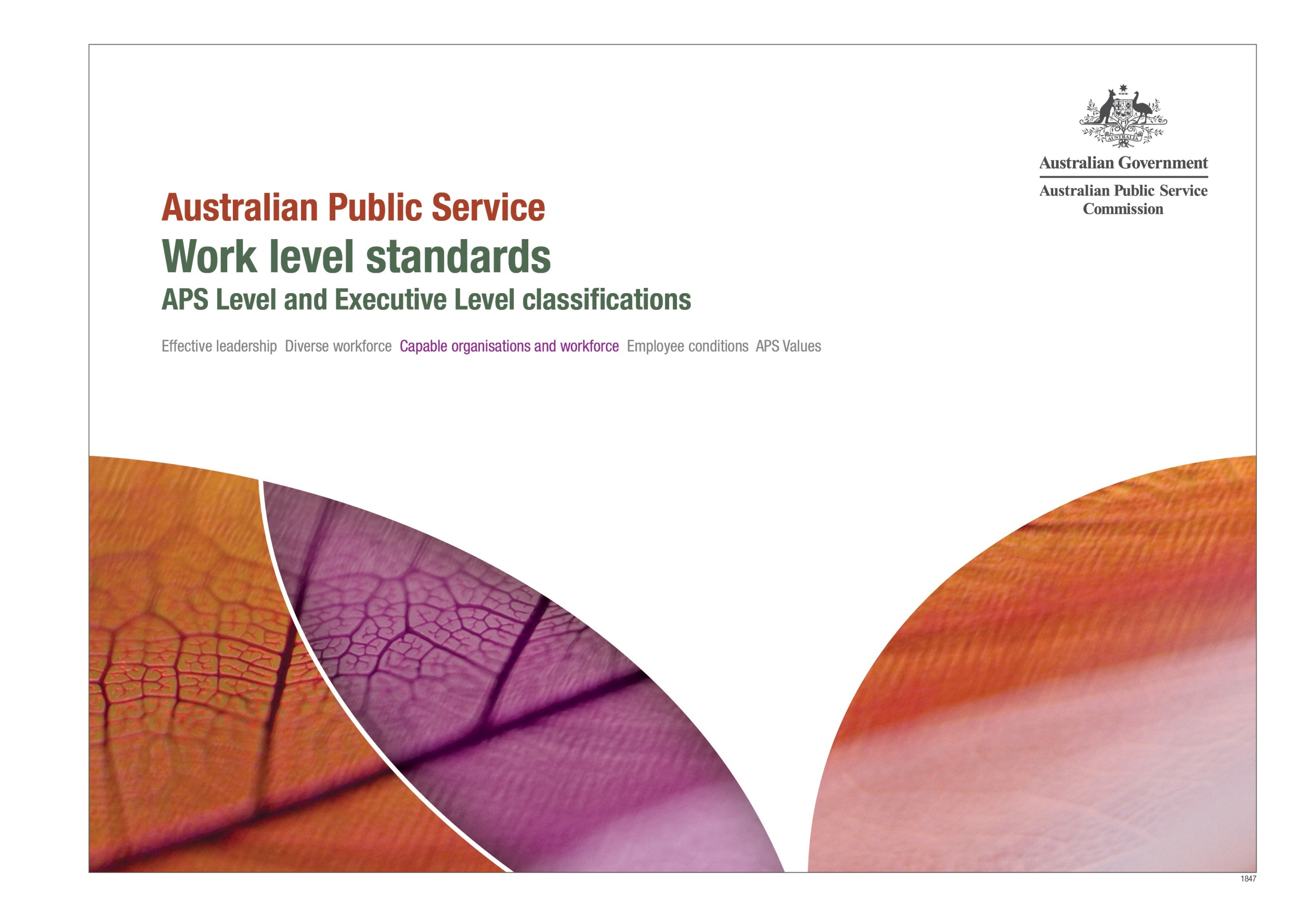 © Commonwealth of Australia 2014All material produced by the Australian Public Service Commission (the Commission) constitutes Commonwealth copyright administered by the Commission. The Commission reserves the right to set out the terms and conditions for the use of such material.Apart from any use as permitted under the Copyright Act 1968 and those explicitly granted below, all other rights are reserved.Unless otherwise noted, all material in this publication, except the Commission logo or badge, the Commonwealth Coat of Arms, and any material protected by a trade mark, is licensed under a Creative Commons BY Attribution 3.0 Australia licence. 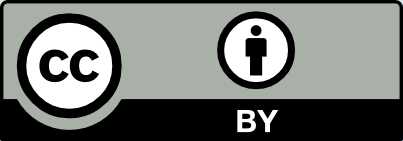 Details of the licence are available at <http://creativecommons.org/licenses/by/3.0/au/>.Attributing Commission worksUse of Commission material licensed under a Creative Commons BY Attribution 3.0 Australia licence requires you to attribute the work in the manner specified by the Commission (but not in any way that suggests that the Commission endorses you or your use of the work). Almost any form of words is fine provided that you:provide a reference to the publication and, where practical, the relevant pagesmake clear whether or not you have changed Commission contentmake clear what permission you are relying on, by including a reference to this page or to a human-readable summary of the Creative Commons BY Attribution 3.0 Australia licencedo not suggest that the Commission endorses you or your use of our content.For example, if you have not changed Commission content in any way, you might state: ‘Sourced from the Australian Public Service Commission publication APS work level standards APS and EL classifications. This material is licensed for reuse under a Creative Commons BY Attribution 3.0 Australia licence.’If you have made changes to Commission content, it would be more accurate to describe it as ‘based on Australian Public Service Commission content’ instead of ‘sourced from the Australian Public Service Commission’.EnquiriesFor enquiries concerning reproduction and rights in Commission products and services, please contact communicationsunit@apsc.gov.au.Australian Public Service Work Level StandardsThe Australian Public Service (APS) Work Level Standards for the APS Level and Executive Level (EL) classifications have been developed to provide a consistent platform for classifying jobs. They accommodate the diversity of roles across the APS and are structured to clearly differentiate between the work expected (i.e. responsibilities and duties) at each classification level.  The work level standards are not intended to be an exhaustive list of responsibilities and duties for each classification level. The classification should be determined according to the highest function performed on a regular basis. Roles are not expected to involve all of the examples listed. Descriptions of the responsibilities and duties have been developed to take account of the wide-ranging nature of work across the APS. They should be regarded as general in nature and will require a level of interpretation depending upon the broad job context and conditions within which the responsibilities and duties are to be performed. Agencies may consider supplementary guidance to enable the application of work value descriptions to a specific job.In keeping with the broader employment framework for the APS it is expected that in performing any role, all APS employees display behaviours consistent with the APS Values and Employment Principles and the APS Code of Conduct. Employees are also expected to apply principles and practices relating to workplace diversity, a safe working environment and workplace participation. The WLS consist of two key elements: characteristics and functions. Characteristics: Are general statements about the broad job requirements and operating context for each classification level. The five key characteristics are:Leadership and accountability;Management diversity and span;Stakeholder management;Job context and environment; andIndependence and decision-making.Functions: Describes the typical duties and provides examples of the types of tasks and/or functions performed at each classification level. A role may incorporate duties from more than one function. The five key functions are:Service delivery – relates to the delivery of outcomes in support of policy objectives, program delivery or delivery of finite government initiatives. Service delivery to internal and external customers is a feature of this function.Program and project management – roles in this function are accountable for the achievement of objectives through the management of risk and financial, human, physical and capital resources.Policy – the most significant contribution of roles in this function relate to the development of strategic policy. The provision and interpretation of policy advice reflects research and analysis of implications and stakeholder views obtained through consultation, articulation of policy in policy statements, regulatory or financial measures and legislation.Regulatory – this function relates to the design and implementation of compliance and enforcement programs and operations within a governance framework. This includes information gathering and risk assessments.Professional / Technical – the most significant contribution of roles in this function is the provision of technical, professional, or specialist advice or expertise. This knowledge has a primary influence on adopted strategies, plans, targets and outcomes in terms of effectiveness or efficiency. Roles in this functional stream may have a relevant qualification or recognised expertise in a field or areaOverview An Executive Level 2 employee would generally be required to undertake work with a high level of complexity or sensitivity and operate under broad direction. They exercise a significant degree of independence and perform an important leadership role. Employees at this level will be responsible for influencing and developing strategy, policies, priorities and operational practices in support of agency objectives based on high level decision-making and judgement. EL 2 employees provide a high level of advice to senior management and Ministers as well as coordinating and assuming responsibility for highly complex or sensitive projects or work programs that have strategic, political and/or operational significance. Employees are also responsible for initiating, establishing and maintaining strong relationships with key internal and external stakeholders and may lead a work team or teams. Generally, the work of an EL 2 is characterised by one or more of the following:Provide a strategic level of specialist, professional and/or technical expertise, potentially relating to the work of different program or discipline areas.Provide strategic advice, problem solving and issues management for internal and external stakeholders in relation to complex and potentially controversial matters. Require extensive knowledge of and compliance with legislative frameworks, government decision-making and agency guidelines and regulations.Anticipate and establish priorities, monitor progress and work to deliver required corporate outcomes, specific agency functions or a program within an area of responsibility. Contribute to the strategic planning of agency wide objectives. Set strategic direction, develop long-term plans and implement operational strategies aimed at achieving specific agency objectives within a discipline or area of responsibility.Provide leadership in implementing and promoting a climate of change and continuous improvement. Identify and lead innovative solutions and communicate the implications of decisions and actions on the agency’s business objectives and stakeholders.Identify, manage and evaluate risk in all decision making and delivery of outcomes.Work within the context of possible strategic, political and/or operational impact for the agency.Apply and maintain an extensive understanding of the role and responsibilities of the agency, incorporating a comprehensive understanding of the agency’s impact on the wider political and community context in which it operates.Make decisions within legislative and policy frameworks that impact significantly on the agency and may affect operations in work areas beyond the area of responsibility. Address future agency and stakeholder needs when initiating the development of new systems, procedures, policies, methodologies and practices. Work with a high level of autonomy under broad direction with a concurrent need to resolve issues and deliver quality outcomes. Communicate and make decisions that may have significant impact on the day-to-day operation of the work area and other parts of the agency; and/or a direct and significant impact on the outcome of a program or major project for the agency.Communicate and make balanced decisions using professional judgement, evaluating ambiguous and incomplete information, factoring in risks and being sensitive to the context.Undertake complex analysis and interpretation and apply significant judgement in choosing a course of action to manage highly complex and/or sensitive issues.Communicate the strategic direction and vision of the agency to stakeholders. Develop and manage key strategic relationships with a broad range of stakeholders, promoting the agency’s business objectives.Establish and maintain key strategic internal and external networks.Represent and negotiate on behalf of the agency to advance the agency’s interests in cross-agency, inter-jurisdictional, international and other forums.Present and advocate the agency’s position in the context of more complex issues.Engage and manage stakeholders through change, resolving conflict and managing sensitivities.Manage a team or work area with diverse skill sets and tasks or manage a larger team where skill sets and tasks are related. Ensure high quality outputs including that employees maintain a high level of specialist, professional and/or technical expertise. Coordinate and assume responsibility for complex or sensitive projects or work programs that have strategic, political and/or operational significance. Provide strategic direction to a work area, including developing business plans, strategies and priorities and monitor work flow and performance.Accountable for developing, coaching and mentoring employees, performance management, conflict resolution, and identification of training needs. Have significant decision making autonomy in relation to management of the area including the identification of staffing priorities and financial management.Manage corporate functions such as budgets, managing contracts, procurement and human resources within a business area.Overview An Executive Level 1 employee would generally be required to undertake work that is very complex or sensitive and operate under broad direction. They exercise a considerable degree of independence and perform a leadership role. Employees at this level exercise sound decision making and judgement to produce high level policy advice. EL 1 employees engage in complex problem solving and issues management and may coordinate and undertake detailed or sensitive projects that impact on strategic, political or operational outcomes for the agency. Employees also responsible for actively managing key stakeholder relationships within and outside the agency and may manage one or more work teams. Generally, the work of an EL 1 is characterised by one or more of the following:Provide expertise across a broad range of activities potentially relating to the work of different program areas. Provide expert advice on policy, complex problem solving and issues management for internal and external stakeholders.Ensure in-depth knowledge of and compliance with legislative, financial and administrative frameworks, government decision-making processes and agency guidelines and regulations.Take responsibility for the achievements of own and team outcomes, monitor progress and follow through to deliver quality outcomes.Recommend strategic directions for area of responsibility and consider wider agency implications when making decisions.Consider and effectively manage competing priorities and strategic directions when achieving team planning and project outcomes in line with agency goals and objectives.Implement change and manage ambiguity in the workplace. Provide a significant contribution to innovation and business improvement strategies.Engage with risk, including the conduct of risk assessment and risk management activities for area of responsibility.Undertake work activities with an awareness of their possible impact on strategic, political or operational outcomes for the agency/program.Attain and maintain an extensive understanding of the role and responsibilities of the agency, including and understanding of the APS operating environment more broadly.Work within established legislative and policy frameworks. Work with a level of independence, under broad direction, with a concurrent need to resolve issues and deliver quality outcomes. Communicate and make decisions with a high level of impact on the functional area and the potential to impact more broadly on agency operations and externally.Communicate and make decisions that are based on professional judgement, evaluating risks and in the context of a complex and changing environment.Work with a focus on research, analysis and judgement to manage complex issues. Engage and collaborate with key stakeholders to identify opportunities, achieve outcomes and facilitate cooperation.Promote the agency’s business objectives through key strategic relationships with range of stakeholders.Develop and manage a range of stakeholder relationships.Establish and maintain internal and external networks.Represent and explain the views of the agency at cross-agency meetings and other forums.Present the agency’s position in the context of more complex issues.Manage stakeholders through change, resolving conflict and managing sensitivities.Identify new stakeholders considering future needs/direction and a changing environment.Manage a number of employees performing diverse tasks or manage a larger team where skill sets are similar and tasks are related. Ensure quality outputs including that employees maintain a high level of specialist, professional and/or technical expertise. Coordinate and undertake detailed or sensitive projects that impact on the strategic, political or operational outcomes of the agency. Develop and implement work plans that provide strategic directions for the work area. Plan and monitor work processes, direct and coordinate quality assurance practices and set performance indicators.Build capability in a team environment through coaching others, providing performance feedback, conflict resolution and encouraging career development.Exercise autonomy and initiative in team management and allocation of resources and managing finances to meet objectives.Overview An APS Level 6 employee would generally be required to undertake work that is complex in nature, work under limited direction with the opportunity for reasonable autonomy and accountability. Employees at this level exercise both initiative and judgment in the interpretation of policy and in the application of practices and procedures. APS 6 employees provide detailed technical, professional, and/or policy advice in relation to complex problems and may assist in strategic planning, program and project management and policy development. Employees may have a considerable level of public contact in relation to difficult or sensitive issues and may liaise with a range of stakeholders in a representational role. Work may involve management responsibilities requiring the setting of priorities and managing workflows. Generally, the work of an APS 6 is characterised by one or more of the following:Provide expertise and technical knowledge in specialist area across a range of programs or activities for the agency.Provide accurate and specialised advice including anticipating problems and contributing to issues management.Ensure knowledge of and compliance with legislative, financial and administrative frameworks, government decision-making processes and agency guidelines and regulations.Set priorities for the work area, maintain team cohesion, and ensure quality of outputs for the work area.Contribute to the development of team objectives for short term tasks and strategic planning for longer-term initiatives.Contribute to managing change and uncertainty in the workplace.Propose and facilitate innovation initiatives and contribute to business improvement strategies and to change in workplace practices.Evaluate the effectiveness of risk management and risk assessment activities within sphere of responsibility.Have an in-depth knowledge of the role and functions of the agency and an understanding of how these relate to a work area.Maintain awareness of the longer-term strategic, political or operational outcomes for the agency/program and possible impacts on the work area.Monitor changes in the broader work environment that may impact on work objectives.Monitor work area performance with an in-depth understanding of relevant legislative and policy frameworks.Work with independence, subject to limited direction against established priorities, practices, and methodologies to deliver quality outcomes.Produce work requiring little or no revision before finalisation.Make decisions, with direction from more senior staff, on tasks/assignments with considerable complexity and sensitivity.Make decisions using good judgement, expertise and knowledge, under limited guidance. Ensure decisions are governed by the application of regulations, best practice principles or the agency’s operating instructions and procedures.Make decisions that have a medium to high level of impact on the work area; however, the impact on agency operations and resources is usually limited.Perform research and analysis to make decisions that involve complex or escalated issues, longer-term planning and liaison with other sections on policy, project or operational issues.Manage relationships with stakeholders to achieve work area and agency goals. Anticipate and respond to stakeholder needs and expectations.Develop and support complex relationships with internal and external stakeholders.Maintain internal and external networks.Represent the agency by promoting its interests at community and cross-agency levels.Support stakeholders through change.Supervise a team performing related roles. Ensure quality outputs for a team including the development of specialist, professional and/or technical expertise. Conduct regular quality assurance of work area processes and manage identified risks.Assist in strategic planning, program and project management and/or policy development for the work area.Implement work plans for the work area including setting tasks and priorities, managing work flow and allocating resources.Have significant responsibility for the supervision and development of lower classification levels; build team capacity through coaching, performance feedback; and encouraging career development.Overview An APS Level 5 employee would generally be required to undertake work that is moderately complex to complex in nature and operate under limited direction. They are accountable for organising their workflow and making independent decisions relating to an area of responsibility. Employees at this level provide policy advice within an area of specialisation with advice based on policies and legislation. APS 5 employees undertake specialist or technical research and analysis, conduct investigations, and undertake procedural, clerical, administrative support or operational tasks. Employees may have a considerable public contact role and may be required to communicate with and provide advice to a wide variety of customers and external stakeholders. Work may include supervision of lower level employees and responsibility for managing staff performance, allocating work and identifying opportunities for on-the-job training. Generally, the work of an APS 5 is characterised by one or more of the following:Provide technical expertise that contributes to business unit outcomes.Provide professional and policy advice within an area of specialisation.Have accountability for tasks and decisions and supports less experienced employees in achieving their goals through the provision of guidance and quality assurance. Develop plans and objectives for short-term tasks of the work area and contribute to strategic planning for longer-term initiatives of the section.Apply innovation initiatives to maximise the benefits of change and contributes to the improvement in quality and efficiency of services. Assist with audits and maintaining appropriate risk management programs.Have a sound general knowledge of the role and functions of the agency and an understanding of how these relate to a specific work area. Have sound understanding of the impact of the work area on longer-term strategic, political or operational outcomes for the agency/program.Require awareness of changes in the broader work environment that may impact on work objectives.Maintain a well-developed understanding of relevant legislation and policy frameworks. Work independently or under limited guidance in relation to their area of expertise. Complex or difficult issues are discussed with team leaders or experts. Make decisions that may impact on the overall outcomes for the work area and its stakeholders. Decisions may have a minor effect externally within approved policy and operational parameters.Exercise judgement to make decisions governed by the application of rules, regulations, best practice principles or the agency’s operating instructions and procedures, under the support and general direction of a higher classification level.  Make decisions within defined parameters and set new precedents based on sound subject matter knowledge and professional judgement. Perform objective and systematic research and analysis to obtain accurate conclusions based on evidence.Identify problems or issues and resolve or establish treatments to mitigate.Liaise with internal and external stakeholders on policy, project or operational issues.Respond to stakeholder needs and expectations.Develop and maintain internal and external relationships.Support internal and external networks.Represent the work area or agency at meetings, conferences and seminars.Contribute to providing support to stakeholders through change.Have a supervisory role and coordinate the workflow and outcomes of a small team performing related tasks. Conduct quality assurance activities for the outputs of lower level employees.Role may also be required to undertake specialist or technical research and analysis, conduct investigations and provide advice on policies and legislation.Contribute to the setting of the direction of work priorities and practices, monitoring work flow and identifying training needs for lower classification levels.Participate in performance management processes, including providing performance feedback for supervised employees.Assist in the management of corporate functions including human resources, property, information technology security and finances.Overview An APS Level 4 employee would generally be required to undertake tasks of moderate complexity and work under general direction. They are accountable for organising their workflow and making decisions within defined parameters relating to the area of responsibility. Employees at this level may exercise some discretion with respect to how legislation, procedures and guidelines are interpreted and applied. APS 4 employees provide specialist and administrative support that is informed and directed by sound knowledge in specific areas and may undertake some research and analysis activities. Employees may have a public contact role and may be required to communicate with and provide advice to a range of external stakeholders. Work may involve supervision and leadership of a team with responsibility for coaching and training newer and less experienced members of a small work team. Generally, the work of an APS 4 is characterised by one or more of the following:Have functional expertise in a specific area that contributes to team goals.Provide sound advice and recommendations which influence the decisions made by others, including supervisors and peers.Have accountability for completion of allocated tasks, organising workflow, review of work and development of less experienced employees.Contribute positively to strategic planning and decision making within the work area.Contribute new ideas and maximise the benefits of change, including the identification of opportunities to improve the efficiency of business processes.Identify and mitigate risks that will impact on own and team work outcomes.Have a sound general knowledge of the role and functions of the agency and an understanding of how these relate to a specific work area. Have understanding of the impact of the work area on strategic, political or operational outcomes for the agency/program.Have a good understanding of relevant legislation and policy frameworks. Make decisions with some autonomy that relate to role and area of speciality. Supervision is generally limited to work of moderate complexity or difficulty.Make decisions within defined parameters relating to the area of responsibility that impact on the work area or specific function, but the impact on agency operations and resources is limited.Apply judgement, knowledge and limited discretion in interpreting and applying legislation, instructions, guidelines and procedures. Perform research and analysis activities and report on findings.Identify issues and contribute to the resolution of issues and problems.Liaise with internal and external stakeholders on moderately complex operational and administrative matters.Resolve moderately complex enquiries from stakeholders and provide information and advice as a representative of the work area.Build rapport and maintain stakeholder relationships within defined parameters.Represent the work area at internal and external meetings and conferences.Coordinate the work flow of a small team and/or more complex administration tasks. Undertake procedural, clerical, administrative support or operational tasks including some research and analysis activities.Supervise lower classification levels, including monitor work practices, set priorities within the work area, and develop local procedures.Coach employees, identify training needs, provide quality assurance of work and the provision of constructive feedback on performance. Monitor budgets, review and report on expenditure.Overview An APS Level 3 employee would generally be required to undertake straightforward tasks although some tasks may have an element of complexity. They work under general direction against established priorities and procedures while exercising some autonomy about how work tasks are performed. Employees at this level are responsible for setting priorities and managing work flow for their role and producing work that is subject to routine monitoring by more senior staff. APS 3 employees undertake specialist, procedural, clerical, administrative support or operational tasks including some basic research and analysis activities. Employees may have a public contact role. Work may involve some limited supervision and support of employees at lower levels, as well as on-the-job training of members of a small work team. Generally, the work of an APS 3 is characterised by one or more of the following:Have functional expertise that contributes to team goals.Provide advice using well-established policy and practices as a guide, and research is conducted to prepare advice to more senior staff.Have accountability for the completion of allocated tasks, making decisions within defined parameters relating to the area of responsibility, and review of work for lower level employees. Have responsibility for planning own work goals and priorities that align with and achieve own and team outcomes.Maximise the benefits of change and contributes to the improvement of quality and efficiency of services.Identify, gather, record and share information for risk analysis activities, and development of compliance strategies.Have a general understanding of the role and functions of the agency, aware of issues that may impact on allocated work tasks.Make decisions that impact the overall outcomes for the work area, but the impact on agency operations and resources is minor.Have basic understanding of the impact of the work area on strategic, political or operational outcomes for the agency/program.Understand relevant legislation and policy frameworks.Exercise independent judgement and resolve workplace issues with a degree of guidance and monitoring from more senior staff.Make administrative and operational decisions within defined parameters and following established procedures and protocols. Decisions are likely to impact the work area or specific function.Work under general supervision and direction, exercising some autonomy regarding how work tasks are performed. Perform some basic research and analysis activities. Obtain the cooperation of others to resolve problems to comply with technical or administrative requirements.Liaise with internal and external stakeholders on administrative and operational matters.Apply standard procedures to meet stakeholder requirements, offer assistance to solve stakeholder problems and seek assistance as appropriate.Cultivate effective stakeholder relationships within defined parameters.Represent the work area at internal meetings.Have a supervisory role and/or be responsible for more complex administration. Roles may be required to undertake procedural, clerical, administrative support or operational tasks.Provide supervision, limited to task allocation and organisation, monitoring quality of work, on the job training and provision of advice and guidance on procedural matters.  Have supervisory responsibilities including working with lower classification levels to develop work performance, as well as the planning and coordinating of tasks and work flows.Carry out quality control activities to ensure work is being performed efficiently and in accordance with instructions and procedures.Administer budget for team by verifying and reconciling payments and invoices.Overview An APS Level 2 employee would generally be required to undertake straightforward tasks and works under routine direction against established priorities and procedures while exercising some autonomy. Employees at this level are responsible for the completion of allocated tasks within required timeframes and producing work that is subject to close monitoring and checking by more senior staff.  APS 2 employees may be required to undertake procedural, clerical, administrative support and operational tasks and may provide initial coaching and support to new or less experienced colleagues. Generally, the work of an APS 2 is characterised by one or more of the following:Provide advice to other employees on technical and procedural issues related to the immediate work area.Have accountability for the completion of allocated tasks within required timeframes and compliance with set procedures. Contribute ideas to the development of work area goals and objectives.Contribute ideas and participate in the implementation of change in the workplace. Identify and actively manage risks that will affect day-to-day work.Have a general understanding of the role and functions of the agency; aware of issues that may impact on the delivery of allocated work tasks.Have basic understanding of the impact of the work area on strategic, political or operational outcomes for the program.Have a basic understanding of relevant legislation, and policy frameworks.Work is undertaken under general guidance, but direct guidance may be needed in relation to complex tasks/assignments or in unfamiliar situations. Work is generally subject to extensive procedural, supervisory and other controls with some reliance on individual expertise.Work at this level involves the application of knowledge and skills to basic administrative and operational tasks by referring to set procedures. Some decisions may require discretion and judgement.Make decisions of a procedural or administrative nature, which may have a low impact on the work area or specific function.Provide preliminary work for research tasks in a specific area of knowledge or specialisation. Obtain the cooperation of others to resolve minor problems to comply with technical or administrative requirements. Liaise with stakeholders to respond to routine enquiries, obtain and provide information on straightforward matters and refer complex enquiries to higher classification levels.Provide high quality client service to internal and external clients.Support and maintain effective stakeholder relationships.Have responsibility for basic administration of the work area. Roles may be required to undertake routine procedural, clerical, administrative support and operational tasks.Have minimal supervisory functions but may provide on-the-job training to support the development of lower classification levels on routine practices and provide guidance and advice.Train and support the development of lower classification levels in routine and non-routine procedures. Working in and contributing to a team environment and managing own work priorities, often in the context of meeting tight deadlines.Overview An APS Level 1 employee would generally be required to work under close direction to undertake routine and basic tasks against clearly defined and established priorities and procedures. Employees at this level are responsible for the completion of allocated tasks within required timeframes and producing work that is subject to close monitoring and checking by more senior staff. APS 1 employees may be required to undertake procedural, clerical, administrative support and operational tasks. Employees do not have supervisory or management responsibilities. Generally, the work of an APS 1 is characterised by one or more of the following:Have responsibility for the basic administration of the work area. Roles may be required to undertake routine procedural, clerical, administrative support and operational tasks. Provide procedural advice and respond to straight-forward requests for information to stakeholders.Have responsibility for the completion of allocated tasks within required timeframes and compliance with set procedures. Participate in the development of work area goals and objectives.Participate in the implementation of change and contribute to the improvement of quality and efficiency of services and work processes. Identify and manage risks that affect day-to-day tasks. Have a basic understanding of the agency’s role and functions.Have a basic understanding of the impact of the work area on strategic, political or operational outcomes for the program.Have basic understanding of relevant legislation and policy frameworks.Work under close direction is provided at this level with specific guidance, instructions and regular checking of work and work priorities. Work is subject to comprehensive procedural, supervisory and other controls.Make decisions that are based on defined outcomes, priorities and performance standards, that have a minor impact on own work area. Make decisions that relate only to administrative processes/tasks. Work is undertaken according to established practices and procedures.Provide an administrative support role to other employees involved in research and investigative work.Resolve minor problems and provide procedural assistance to stakeholders.Liaise with stakeholders on routine matters/tasks. Liaise with other areas within the agency, acting in a support role to arrange basic requirements of routine work activities. Support effective stakeholder relationships.Roles at this level do not have supervisory or management responsibilities.Perform administrative tasks with a high level of accuracy and manage own workload. Maintain a system of accurate records and produce routine information from the data.Leadership and AccountabilityJob Context and EnvironmentIndependence and Decision-makingStakeholder ManagementManagement Diversity and SpanService DeliveryProgram and Project ManagementPolicyRegulatory FunctionsProfessional/Technical FunctionsRoles at this level may:Lead and direct negotiations and dispute resolution regarding very complex and/or sensitive customer service issuesNegotiate and liaise with internal and external stakeholders to ensure positive customer outcomesManage highly complex and sensitive customer relationships, including the management of customer expectationsOversee the development and delivery of specialist services to customersDevelop and manage implementation of customer service system improvements and the establishment of new servicesDevelop service standards and strategiesLead and manage change, analyse performance and take responsibility for continuous improvement processes with a view to facilitating an internal service culture Oversee the measurement of service impacts and ensure customer service standards are metAddress customer feedback from a variety of sourcesLead, promote and implement cultural change and a customer focused culture within a work area and agencyOversee and prepare a range of written material including business cases, Cabinet submissions, Senate Estimate submissions, Ministerial and agency briefs, and corporate documentationManage policy change to ensure a high level of customer serviceOversee the development of business plans and strategies and deliver on aims and objectivesUndertake strategic planning for longer term delivery of servicesDevelop and manage a responsive, efficient and affective service delivery process or outcomeOversee quality assurance practices and risk assessment Ensure continuity of service across a region and/or nationallyManage contracts and  procurement functions within a section or business areaNegotiate resource and budget allocationsOversee and manage recruitment and staffing processesRoles at this level may:Promote and manage relationships and key strategic alliances with internal and external stakeholders, community groups, business sponsors and service providersDrive, manage and coordinate cross-agency collaboration initiatives, activities and relationshipsResearch, plan, implement, monitor and evaluate project or program initiatives within a section or specialist area Report on program objectives, program outcomes and work area performance for presentation to ExecutiveOversee and manage the use of service providers, including contractors and consultantsManage risk assessment and risk management activities for a project or programPlan, manage and monitor financial budgets for a business unitLead strategic planning for longer term project initiatives and programs that may have an agency-wide impactManage program inputs to achieve outcomes in an effective and efficient mannerRoles at this level may:Develop and interpret policy in a specialised area of work that requires extensive understanding and consideration of highly sensitive organisational and political issuesDevelop policies and strategies aimed at achieving broad agency objectives Provide high level analysis of issues and make a significant contribution to the management, preparation and coordination of complex inputs to policy formulationPrepare, review and advise on policy reports, briefing papers, speeches, Ministerial correspondence, Cabinet submissions and discussion papers for presentation to senior staffProvide specialist and/or strategic policy advice to internal and external stakeholders, the Executive and the Minister on complex matters in area of specialisationIncorporate risk and implementation considerations into policy developmentAnticipate and assess the impact of changes in Government policy and initiate and contribute to appropriate responsesLiaise, consult and negotiate with other Government, industry and community groups on a range of more complex policy issuesActively contribute to the development of the agency’s strategic policy initiativesPlan, implement, monitor and evaluate policy initiatives, including strategic policy development for the agencyFacilitate and manage policy initiative changes including engagement with Cabinet processesRoles at this level may:Maintain a high level of knowledge of relevant legislative and reporting requirements, Australian and International standards, quality assurance procedures and best practice modelsApply work knowledge, precedent and established legislation, policy, procedures and guidelines to situations involving a high level of complexity and sensitivity which require considerable interpretation and analysis Oversee compliance processes such as data analysis and compliance intervention design to ensure the integrity of agency programsOversee, undertake and manage complex investigations and auditsEncourage and maintain standards of independence and professionalism in audit and assuranceEnsure employees are educated in correct decision making practicesLead and promote quality decision making within the agencyOversee analysis and investigation and the production of intelligence products in line with required standardsProvide advice on more complex regulatory issuesEstablish standards for proof, validation or evidenceLead and manage legal processes in more complex and sensitive casesDevelop complex briefs that will be relied upon by a decision makerRoles at this level may:Provide strategic specialist/ technical/ professional advice on specific issues, including feasibility and precedential adviceProvide strategic advice to the Executive and the Minister, contributing to and supporting the  strategic direction of the agency in area of specialisationAct as a principal professional advisor in the area of expertise, including contributing to the development of and/or providing advice on precedents and interpretation of clinical circumstancesOversee a professional work unit performing specialist, professional work, including the provision of specialist professional supervision where applicable Oversee scientific, professional or technical testing, analysis and evaluation including analysis of complex dataProvide high level analysis and design of technical solutions and coordinate implementation across the agencyUndertake highly complex research in area of specialisationPrepare and review research proposals, including those with national scopeOversee and prepare high level technical/professional reports, including journal articles and other professional publicationsLiaise with relevant professional bodies and associationsLiaise and engage with other internal or external professionals to exchange views, seek advice and ensure positive outcomes Provide expert professional and specialist servicesRepresent and advocate the agency’s position in a professional or specialist contextMaintain professional knowledge and continue to develop knowledge and expertise in relation to professional skillsDevelop and deliver education services in area of expertiseReview draft procedural or technical manuals or guidelinesLead and deliver projects of a technical or specialised nature, including specialist laboratory and field workIdentify and manage specialist related risk, in the context of more complex activities and issuesLeadership and AccountabilityJob Context and EnvironmentIndependence and Decision-makingStakeholder ManagementManagement Diversity and SpanService DeliveryProgram and Project ManagementPolicyRegulatory FunctionsProfessional/Technical FunctionsRoles at this level may:Negotiate with customers to resolve conflict in the context of escalated, sensitive or difficult issuesReview complex and sensitive issues relating to internal and external customersNegotiate and liaise with internal and external stakeholders to ensure positive outcomesManage complex customer relationships, including the management of customer expectationsDevelop and ensure delivery of specialist services to customersIdentify, establish and implement new services and customer service systems and system improvement initiativesIdentify measures to assess performance and direct data gathering processes to measure service impactsAct on outcomes of performance measurement activities to ensure that customer service standards are metDirect reporting in relation to customer service activities and act on recommendationsPromote a customer focused culture within work areaManage and implement cultural and procedural change with a customer focused culture within work areaPrepare complex and/or sensitive correspondence and corporate documentation, reports, submissions, proposal papers and notesProvide expert program, service or policy interpretation to ensure a high level of customer service Contribute to the development of business plans and marketing strategiesUndertake risk assessment and risk management activitiesEnsure continuity of service delivery across a region or programManage a range of procurement functions Undertake contract management functionsManage recruitment and staffing processes, including the preparation of selection reportsRoles at this level may:Collaborate with stakeholders to establish joint program initiativesOversee and analyse project outputs, aims and objectivesResearch, review and evaluate projects and/or programsReport on program outcomes to internal and external stakeholdersCoordinate the use of specialist project service providers, including contractors and consultantsEvaluate specialist proposals from contractors, select contractors and manage consultant/contractor providersMaintain expert knowledge in relevant areas and provide advice and technical expertise to guide project and program activitiesUndertake risk assessment and risk management activities for a project or programMonitor program outcomes and analyse against budget specificationsManage a significant set of resources of a business unit, including financial budgetsDevelop and maintain business planning strategies for the business unit or officeCoordinate strategic planning for longer-term project initiatives and program managementCoordinate cross program activitiesManage, deliver and monitor projects that may have an agency wide impactDevelop, plan and manage training programs Review and clear briefsRoles at this level may:Develop and interpret policy in a specialised area of work that requires detailed understanding and consideration of sensitive organisational and political issuesDevelop complex policy that requires a detailed analysis of diverse data and views where there are a range of viable optionsDevelop and implement complex policy documents for review and publicationPrepare and review draft policy reports, briefing papers, speeches and discussion papers for presentation to senior staff and the Senior ExecutiveProvide specialist, expert advice on more complex areas of policyDevelop or evaluate policy advice for presentation to the Minister or Senior ExecutiveIncorporate risk and implementation considerations into policy developmentAssess the impact of changes in Government policy and initiate and contribute to appropriate responsesLiaise with internal and external stakeholders, participate in committees and use networks across the APS in order to develop policy and provide advice to senior managementOversee, maintain and analyse policy initiatives that incorporate a broad understanding of the policy environmentWork to implement policy driven change across the agencyFacilitate policy initiatives changesEngage with Cabinet and other processesRoles at this level may:Maintain knowledge of relevant legislative and reporting requirements, Australian and International standards, quality assurance procedures and best practice modelsApply comprehensive work knowledge, precedent and established legislation, policy, procedures and guidelines to situations involving a high level of complexity and sensitivity which require considerable interpretation and analysis Contribute to strong levels of regulatory compliance and reportingManage compliance processes such as data analysis and compliance intervention designUndertake and manage investigationsDevelop, conduct and report on audit/quality control activitiesEducate employees in correct decision making practicesPromote and encourage quality decision making within the agencyUndertake analysis and investigation and produce intelligence products in line with required standardsProvide significant and detailed advice on regulatory issuesEstablish information for proof, validation or evidenceOversee the preparation of documents such as financial investigations and litigation files Manage legal processes in complex casesPrepare briefing material and analytical reportsRoles at this level may:Provide high level specialist technical/professional advice on specific issues, including feasibility and precedential adviceProvide strategic advice to the Senior Executive, contributing to and supporting the strategic direction of agency in area of specialisationSupervise and manage a professional work unit and provide expert advice and assistance to team members performing technical or professional workProvide specialist professional supervision where applicableProvide quality assurance and case reviewCoordinate scientific or technical testing, analysis and evaluation, including analysis of complex dataUndertake more complex research in area of specialisationPrepare research proposalsReport results in the form of presentations, project reports and peer-reviewed publicationsContribute to the development and implementation of initiatives, strategies or methodologies relating to technical, policy, IT, operational or service oriented mattersLiaise with relevant professional bodies and associationsLiaise, engage and collaborate with other internal or external professionals to resolve assessments, complete assessments or make referrals and ensure positive outcomesIndependently provide professional services on more complex issuesRepresent the agency in a professional or specialist contextMaintain professional knowledge and continue to develop knowledge and expertise in relation to professional skillsDevelop and deliver education services in area of expertisePrepare and review draft procedural or technical manuals and guidelinesManage and deliver projects of a technical or specialised natureUndertake and lead technical laboratory or field work Identify, manage and report on specialist related riskLeadership and AccountabilityJob Context and EnvironmentIndependence and Decision-makingStakeholder ManagementManagement Diversity and SpanService DeliveryProgram and Project ManagementPolicyRegulatory FunctionsProfessional/Technical FunctionsRoles at this level may:Manage more sensitive and difficult problems relating to customer serviceNegotiate with customers to resolve conflict in escalated casesLiaise with internal and external stakeholders to ensure positive customer outcomesManage complex customer relationships and escalated enquiries/cases and  issuesProvide specialist assistance to key customer groups to achieve outcomes in accordance with a range of key performance measuresDesign data gathering materials and methods. Direct their use to assess customer service standards and ensure that customer service standards are metImplement changes based on feedback to maintain or improve customer service standardsMonitor the impact and quality of customer service activitiesAnalyse and make recommendations based on customer feedback from a number of sourcesPrepare correspondence of a complex natureProvide a quality customer service by providing fair and timely reviews for customers within legislative and policy guidelinesProvide quality program, service or policy interpretation to customersConduct quality assurance and quality control on products and process Manage contract and service agreements and ensure complianceDesign and run recruitment and staffing activitiesRoles at this level may:Liaise with other sections, external agencies and external stakeholders and facilitate cross-agency or multi-agency planning of program deliveryPerform independent research work and analysis including the preparation of draft reports on relevant program activities and/or project milestonesDevelop and manage project plans, including evaluation reportingManage contract and service agreements and ensure complianceCo-ordinate contract management including developing tender documentation, managing selection processes and addressing contractor performance issuesProvide advice and technical expertise in specific areas of project or program activitiesCoordinate risk assessment and risk management activities for a project or programManage financial reporting and analysis activitiesDevelop, implement and monitor budget controls and strategiesImplement programs administered by the agencyManage and deliver projectsManage program/project through to implementation under guidance of higher classification levelDevelop, deliver, coordinate, plan and assess training programsPrepare briefsRoles at this level may:Interpret, draft and review policy and procedural directions within specialist areaContribute to the planning and implementation of wider agency policies and objectivesDraft policy documents for review and publicationPrepare draft reports, briefing papers, speeches, Ministerial correspondence and discussion papers for review by Executive level employeesProvide expert advice on more complex areas of policyDevelop draft policy advice for presentation to the Minister or ExecutiveLiaise with internal and external stakeholders, participate in committees and forumsConduct research and analysis activities in support of new policyRoles at this level may:Research, interpret and apply legislation, including maintaining knowledge of relevant legislation and international conventionsApply comprehensive work knowledge, precedent and established legislation, policy, procedures and guidelines to situations involving complexity and sensitivity which require considerable interpretation and analysisProvide advice on compliance with specifications or standardsUndertake and coordinate investigations and auditsConduct and report on quality auditsEducate employees in correct decision making practicesEncourage quality decision making within the agencyUnder general supervision, undertake analysis and investigation to produce intelligence products in line with the required standardsProvide advice on regulatory issues within a specialist areaPrepare financial investigations, litigation files and objection decisionsManage legal processes, prepare draft legal documents, conduct mediation and inform clients and stakeholders of processes and procedures Prepare briefing material and analytical reportsRoles at this level may:Provide expert advice and interpretation within technical or professional area, including preparing relevant strategic advice where appropriateParticipate in and/or provide professional supervision including review of professional practice where requiredProvide quality assurance and case review for peers and lower classification levelsUndertake scientific analysis and testing of a technical and specialised natureConduct research and analysis on complex matters within area of expertise and draft publications where applicableUndertake research, analysis, integration and evaluation of technical information and/or scientific dataContribute to the establishment and implementation of new services and systems within the agencyContribute to the identification and implementation of systems improvement initiativesLiaise with relevant professional bodies and associationsLiaise with internal and external professionals to resolve assessments, complete assessments or make referrals and ensure positive outcomesProvide professional services including case management and case reviews for complex casesAppear for routine matters in external jurisdictions on behalf of the agencyMaintain professional knowledge and continue to develop knowledge and expertise in relation to professional skills and professional regulatory requirementsHave oversight of training and development programsPrepare procedural or technical manuals and guidelines for clearance by senior employeesManage projects of a technical and specialised natureUndertake technical laboratory or field workOversee trials or investigations of new technical developmentsDevelop, implement and evaluate draft marketing and communication strategies and write copies for internal and external communication channelsLeadership and AccountabilityJob Context and EnvironmentIndependence and Decision-makingStakeholder ManagementManagement Diversity and SpanService DeliveryProgram and Project ManagementPolicyRegulatory FunctionsProfessional/Technical FunctionsRoles at this level may:Manage relationships and negotiate with customers in more complex matters, resolve escalated customer issues and refer these to appropriate service channels when necessaryLiaise with internal and external stakeholders to ensure positive customer outcomesManage more complex customer enquiries via telephone, email and written correspondence, including in the context of non-routine circumstancesProvide specific program, service or policy information to customersMonitor and ensure customer service standards are met by the team Gather, analyse and report on customer feedback obtained from a number of sourcesPrepare correspondence and reports including emails and letters on routine and more complex mattersUndertake or oversee buildings management servicesProvide specialist assistance and advice to key customer groups to achieve outcomes within legislative and policy guidelinesMonitor the quality of products and processes and adjust as necessaryAssist in contract management and administrationAssist in and support staffing processesRoles at this level may:Perform research work and analysis including contribution to the preparation of reports on relevant program activities and/or project milestonesCo-ordinate and participate in contract management including developing scope, managing tendering processes and monitoring contract performanceProvide advice and technical expertise in specific areas of project workOversee databases and undertake data quality assuranceProcess analytical results and present data into formats suitable for interpretationAssist with risk assessment and risk management activities for a project or programManage expenditure, analyse and report on financial information Approve or certify payments, entitlement and other forms of expenditure with appropriate delegationReconcile invoices and initiate investigation where necessaryAssist with implementing programs administered by the agencyAssist in project management and coordination activitiesUndertake and manage moderately complex projects under the direction of higher classification levelsContribute to the delivery of training programsCo-ordinate the allocation and submission of briefsDraft briefing papers for higher classification levelsRoles at this level may:Interpret and draft policy and procedural directions within specialist areaAssist in the development of policy documents for review and publicationFormulate, draft and review policy and procedure directions within specialist areaProvide technical advice in specific areas of policyLiaise with internal and external stakeholders and represent the work area in relation to policy developmentRoles at this level may:Research, interpret and apply less complex legislationCheck adherence with legislation, interpret legislation and provide adviceApply work knowledge, precedent and established legislation, policy, procedures and guidelines to situations involving complexity and sensitivity which require considerable interpretation and analysisDetermine and report on compliance with specifications and/or standardsConduct investigationsPrepare drafts of audit and investigation findingsConduct quality auditsProvide advice and education to stakeholders to colleagues to increase their knowledge of legislationPrepare financial investigations, litigation files and objection decisionsAttend court and give evidenceAssist in the preparation of briefing material and analytical reportsRoles at this level may:Provide advice and interpretation within technical or professional areaParticipate in professional supervision including peer and supervisor review of professional practice where requiredProcess testing results and collate dataUndertake research, analysis, integration and evaluation of technical informationProcess analytical results and present data into formats suitable for scientific interpretationUndertake systems testing within prescribed parametersAssist and draft with identification and implementation of systems improvement initiativesLiaise with other internal or external professionals to resolve assessments, complete assessment or make referralsUnder limited supervision, provide professional assessments and interventionsUndertake activities to develop knowledge and expertise in relation to professional skillsDesign and develop technical training coursesAssist with and draft the preparation of procedural or technical manuals and guidelinesDraft information packages and other communications productsUndertake more complex installations and maintenance of technical equipmentUse analytical instruments and equipmentDevelopment of ongoing operation of maintenance programsDevelop innovative processes for technologically advanced equipment where significant training and development are requiredAssist in developing, implementing and evaluating marketing and communication strategiesPerform advanced trade/manufacturing specialist activitiesUse complex computer controlled machineryLeadership and AccountabilityJob Context and EnvironmentIndependence and Decision-makingStakeholder ManagementManagement Diversity and SpanService DeliveryProgram and Project ManagementPolicyRegulatory FunctionsProfessional/Technical FunctionsRoles at this level may:Investigate and manage routine cases and cases referred upwards from staffResearch and review decisions with regard to routine cases and manage moderately complex cases with the assistance of staff at higher classification levelsUndertake assessments and liaise with other internal or external professionals to complete assessments or make referralsUnderstand, respond and resolve customer enquiriesAdvise customers in relation to their rights and obligationsProvide front of house support, meet and greet customers and direct customers to the most appropriate service channelAssess and use judgement to determine customer needs, requirements and entitlements and where appropriate refer and link them to relevant government or community servicesAssist with data gathering activities to obtain customer feedbackRecord and pass on customer feedback to relevant channelsInterview customersReview and assess information from customersObtain cooperation or assistance in the administration of activitiesDraft correspondence using agreed formats and structured guidelinesProvide administrative support and some secretariat dutiesAssist in the provision of buildings management servicesProvide a standard range of core customer servicesUndertake quality assurance activities to ensure the accuracy and appropriateness of information and proceduresPrepare draft procurement documentation and provide information relating to finance and procurementFacilitate and ensure that correct payments are made by customers and negotiate payment arrangementsProvide cash payments of benefits and other paymentsRoles at this level may:Perform basic research and analysis and manipulate data to enable accurate reportingUndertake co-ordination of straightforward tendering processesAssist team members to keep abreast of legislative changes and changes in programsPerform database searches and contribute to statistical reports on relevant program activitiesMonitor budgets, report on expenditure and reconcile paymentsApprove or certify payments, entitlement and other forms of expenditure with appropriate delegationAssist in the delivery of projects under the direction of higher classification levelsRoles at this level may:Prepare draft policy documentation for review by senior staffDraft replies to straightforward and less complex policy queriesLiaise with internal and external stakeholders in relation to policy developmentRoles at this level may:Check adherence with relevant legislation through legislative researchUnder direction, coordinate information for quality auditsInvestigate straightforward matters and provide assistance to investigators on moderately complex mattersUndertake interviews to obtain information to support investigationsProvide advice and education to stakeholders and colleagues on straightforward regulatory and compliance mattersRoles at this level may:Provide advice based on professional knowledge; interpret and apply professional documentation and produce a report of findingsInterpret and apply professional documentation and produce a report on findingsDevelop data gathering and management procedures and toolsGather and analyse evidence and data and document and analyse resultsUndertake moderately complex technical tasks or activities associated with trials, test, measurements etcManipulate and present data to contribute to the development of reportsContribute to the implementation of systems improvement initiativesLiaise with internal and external professionals to complete assessments or make referralsUndertake activities to develop knowledge and expertise in relation to professional skillsInstall, repair and maintain, test, modify, commission and/or fault find on complex machinery and equipmentIdentify and resolve issues for discrete equipment or systemsPrepare moderately complex estimates, specifications and schedules relating to technical workWith assistance plan, estimate and monitor trade related work for major projectsPerform advanced level trade based activitiesUse moderately complex machineryLeadership and AccountabilityJob Context and EnvironmentIndependence and Decision-makingStakeholder ManagementManagement Diversity and SpanService DeliveryProgram and Project ManagementPolicyRegulatory FunctionsProfessional/Technical FunctionsRoles at this level may:Investigate and manage routine cases via resolution of customer issues with assistance from higher classification levels Under substantial supervision, provide assessments and interventionsProvide initial customer assessment for referral to more senior employeesResolve customer enquiries, provide information and options, and/or refer customers to the appropriate government or community serviceProvide a first point of contact for customers via telephone, email, fax or face to faceObtain cooperation or assistance in the administration of well-defined activitiesDraft replies to straightforward queriesCoordinate, record and monitor correspondence flowProvide administrative support including responsibility for accounts, travel and diary management and some routine secretariat dutiesAssist in the provision of buildings management servicesProvide a standard range of core customer servicesUndertake processing and customer service duties including analysing, validating and processing claims, enrolments, prescriptions, applications, adjustments and registrationsCheck the accuracy of information and workUndertake straightforward quality assurance tasks or activitiesPrepare draft procurement documentation and provide information relating to finance and procurement for checking by higher classification levelsRoles at this level may:Retrieve information on projects and programs for staff at higher classification levelsPerform preliminary research for input into reports Liaise with contractors, monitor daily performance and escalate issues where necessaryMaintain and use information databases including data entry and data retrieval tasks to support program and project objectivesCheck the accuracy of information and workCheck payments, purchases and expenditureRoles at this level may:Prepare draft policy documentation for review by higher classification levelsDraft replies to straightforward queries about policy or procedureRoles at this level may:Check task adherence with the relevant legislation through legislative researchUndertake assigned audit tasks under supervisionProvide assistance to investigators when requiredProvide advice and education to stakeholders within constraints of policyRoles at this level may:Perform preliminary research including database searches and data retrievalUndertake straightforward design and experimental tasks or activitiesUndertake straightforward tests, measurements, investigations or trials; analyse data and prepare associated reportsAnalyse basic data and prepare associated reportsMaintain records, catalogues and systems for capturing technical informationDevelop and maintain relevant knowledge in relation to procedures and equipmentApply professional/technical knowledge Undertake straightforward installation, testing, operation or maintenance tasks or activities on equipment, systems or buildingsUndertake straightforward planning in relation to technical workPerform immediate level trade based activitiesApply intermediate level computer or numerical control techniquesLeadership and AccountabilityJob Context and EnvironmentIndependence and Decision-makingStakeholder ManagementManagement Diversity and SpanService DeliveryProgram and Project ManagementPolicyRegulatory FunctionsTechnical FunctionsRoles at this level may:Provide information to customers on basic and routine procedures, guidelines and policyRetrieve information and respond to written and telephone requests for routine information from customersObtain cooperation of others in the resolution of minor problems to comply with technical and administrative requirementsRequest routine information from customersProvide administrative support to work areaContribute to the operations of the work areaUndertake routine tasks associated property managementReceive, check and acquit storesRoles at this level may:Maintain registers and information databases including data entry and data retrieval Check the accuracy of informationCreate and maintain files and recordsUndertake basic coding and classification of recordsProcess invoicesRoles at this level may:Undertake basic data entry and retrievalUndertake straightforward technical tasks associated with trials, experiments, reviews, preliminary investigations or inspectionsUpdate and maintain information and data systems to support technical functionsMaintain knowledge of procedures and tasks relevant to own workOperate a range of equipment requiring technical knowledgeUndertake straightforward planning in relation to technical workLeadership and AccountabilityJob Context and EnvironmentIndependence and Decision-makingStakeholder ManagementManagement Diversity and SpanService DeliveryProgram and Project ManagementPolicyRegulatory FunctionsTechnical FunctionsRoles at this level may:Resolve minor problemsProvide advice on routine queries/issues within the constraints of policy/proceduresRespond to requests for straightforward, routine information from customers using pro-forma responses and agreed formatsContact customers to discuss straightforward issues such as change of contact details and basic payment mattersProvide general administrative supportContribute to the operations of the work areaUndertake routine tasks associated with property/maintenanceMaintain office equipment, stores and supplies for a work areaUndertake routine labouring tasksUndertake routine cleaning functionsMake minor repairs and maintenance to buildings and groundsRoles at this level may:Gather basic information and use databases including basic data entry and retrieval Check the accuracy of recorded informationMaintain work area files and recording systemsReceive, dispatch and record correspondence, documents and filesRoles at this level may:Use precision measuring instruments to carry out workTake accurate measurementsMaintain knowledge of procedures and tasks relevant to own workOperate basic machinery and equipment